Прием в муниципальное бюджетное общеобразовательное учреждение экологический лицей №66 имени Героя Советского Союза С.П.Меркулова г. Липецка (МБОУ лицей №66 г. Липецка)Прием в МБОУ лицей №66 г. Липецка осуществляется в соответствии с Порядком приема граждан на обучение по образовательным программам начального общего, основного общего и среднего общего образования, утвержденным приказом Министерства образования и науки РФ от 22.01.2014 № 32, Порядком предоставления муниципальной услуги «Зачисление в общеобразовательное учреждение города Липецка», утвержденным приказом департамента образования администрации города Липецка от 30.03.2015 № 280. Прием в МБОУ лицей №66 г. Липецка в порядке перевода учащегося из одной общеобразовательной организации в другую осуществляется в соответствии с Порядком и условиями осуществления перевода обучающихся из одной организации, осуществляющей образовательную деятельность по образовательным программам начального общего, основного общего и среднего общего образования, в другие организации, осуществляющие образовательную деятельность по образовательным программам соответствующих уровня и направленности, утвержденным приказом Министерства образования и науки Российской Федерации от 12.03.2014 № 177.Внимание!Заявление на зачисление ребенка в МБОУ лицей №66 г.Липецка можно подать через  Портал государственных и муниципальных услуг Липецкой областиФормы заявлений о приеме Уважаемые родители! C 1 февраля 2019 года МБОУ лицей №66 г. Липецка  начинает прием заявлений на обучение в 1 классе в 2019-2020 учебном году.В соответствии с Порядком приема граждан на обучение по образовательным программам начального общего, основного общего и среднего общего образования, утвержденным приказом Министерства образования и науки РФ от 22.01.2014 № 32, Порядком предоставления муниципальной услуги «Зачисление в общеобразовательное учреждение города Липецка», утвержденным приказом департамента образования администрации города Липецка от 30.03.2015 № 280.  прием заявлений в 1 класс для граждан, зарегистрированных на территории, за которой департаментом образования закреплено общеобразовательное учреждение (приказ департамента образования администрации города Липецка от 24.01.2019 № 66 «О закреплении муниципальных общеобразовательных учреждений за территориями города Липецка»), ул. Меркулова, д. №№ 3, 5, 7, 7/1, 9, 11;ул. Водопьянова, д. № 1, 5, 3, 7, 9, 11, 13;пр. Победы, д. №№ 106, 106а, 108, 110, 110/1, 112;пр. Сиреневый, д. №№ 4, 6.завершится не позднее 30 июня текущего года.Для детей, не зарегистрированных на закрепленной территории, прием в 1 класс начнется с 1 июля до момента заполнения свободных мест, но не позднее 5 сентября.На 01.02.2019 свободных мест в 1-й класс на 2019 - 2020 учебный год – 100.В соответствии с частью 1 статьи 67  Федерального закона от 29.12.2012 №273-ФЗ «Об образовании в Российской Федерации» выдача разрешений на прием ребенка, не достигшего к началу 2018 – 2019 учебного года возраста 6 лет 6 месяцев  либо достигшего возраста более 8 лет, в первый класс осуществляется в соответствии с административным регламентом предоставления муниципальной услуги «Проведение процедур выдачи разрешения на прием ребенка, не достигшего к началу учебного года возраста шести лет шести месяцев либо достигшего возраста более восьми лет, в первый класс учреждения образования», утвержденным постановлением администрации города Липецка от 25.06.2012 № 978 (размещен на сайте департамента образования в разделе «Деятельность. Муниципальные услуги»).Просим Вас получить соответствующее разрешение на ребенка, не достигшего к началу 2019-2020 учебного года возраста шести лет шести месяцев либо достигшего возраста более восьми лет в департаменте образования администрации г. Липецка (ул. Космонавтов, 56).График приема документов: Понедельник – пятница с 08.00 до 17.00Перерыв с 12.00 до 13.002 этаж, секретарь (тел.41-06-01, 41-06-03)  Приказ департамента образования администрации города Липецка № 66 от 24.01.2019 «О закреплении муниципальных общеобразовательных учреждений за территориями города Липецка»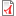  Приказ Министерства образования и науки РФ от 22.01.2014 № 32 «Об утверждении Порядка приема граждан на обучение по образовательным программам начального общего, основного общего и среднего общего образования» Приказ Министерства образования и науки РФ от 12.03.2014. № 177 «Об утверждении Порядка и условий осуществления перевода обучающихся из одной организации, осуществляющей образовательную деятельность по образовательным программам начального общего, основного общего и среднего общего образования, в другие организации, осуществляющие образовательную деятельность по образовательным программам соответствующих уровня и направленности» Приказ департамента образования администрации города Липецка от 28.04.2015 № 550 "Об утверждении Порядка принятия мер по устройству ребенка в муниципальное общеобразовательное учреждение в связи с отсутствием свободных мест в учреждении, куда было подано заявление о приеме" Приказ департамента образования администрации города Липецка от 30.03.2015 № 280 "Об утверждении порядка предоставления муниципальной услуги «Зачисление в общеобразовательное учреждение города Липецка»"  Инструкция по получению услуги через ПорталЗаявление о приеме в 1 классЗаявление о приеме во 2-9 классЗаявление о приеме в 10-11 класс